Отчет «История переговоров»Необходимо создать отчет «История переговоров» по данным документов «Телефонный звонок» и «Взаимодействие», за исключением электронных писем.Настройки в шапке отчета:Период – по умолчанию не заполнен, выводятся все документы от начала работы с клиентом.Вариант отчета, выбор одного из значений:Только по клиенту – значение устанавливается по умолчанию при открытии отчета из карточки клиента, а также объектов, не взаимосвязанных с Интересом клиента. Выводятся только те взаимодействия, которые не привязаны к конкретному интересу клиента.По текущему интересу – значение устанавливается по умолчанию при открытии отчета из Интереса клиента, а также объектов, взаимосвязанных с Интересом клиента. Выводятся только те взаимодействия, относятся к текущему интересу.Все взаимодействия – выводятся все взаимодействия по клиенту. Сверху выводятся взаимодействия по интересам (сортировка по дате интереса по убыванию). Внизу - взаимодействия, которые не привязаны к конкретному интересу клиента.Документ «Телефонный звонок» может быть как взаимосвязан с взаимодействием вида «Телефонный звонок клиенту» (заполнен реквизит «Взаимодействие основание»), так и не взаимосвязан. Если взаимосвязан, то данные для истории переговоров, за исключением длительности звонка, берутся из «Взаимодействия». Если к одному взаимодействию прикреплено несколько «Телефонных звонков», то для расчета «Длительности звонка» данные по всем звонкам суммируются.Данные в отчете сортируются следующим образом:По состоянию – сверху «Запланировано» и «В работе», затем «Завершено» и «Отменено»По дате по убыванию (новые сверху)Телефонные звонки без взаимодействий приравниваются к взаимодействиям в статусе «Завершено».Отчет должен открываться из следующих объектов:Справочник «Партнеры»Документ «Интерес клиента»Документ «Взаимодействие»Документ «Телефонный звонок»Создание нового звонка при завершении взаимодействияВ документ «Взаимодействие» необходимо добавить кнопку «Завершить и создать звонок», при нажатии на которую текущее взаимодействие будет завершено, и откроется форма нового «Взаимодействия» вида «Телефонный звонок клиенту» со значениями, заполненными по умолчанию, как при создании документа вручную.Форма выбора номера телефона из спискаПри нажатии на кнопку  документе «Взаимодействие» открывается форма выбора номера телефона клиента, если их введено несколько.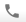 Ширину данной формы необходимо увеличить, чтобы номера телефона и имена контактных лиц отображались полностью.Обработка «Мои дела»На форму обработки «Мои дела» необходимо добавить переключатель со следующими значениями:Только взаимодействияТолько задачиВсе данные (значение по умолчанию)Данные должны фильтроваться в соответствии с установленным значеним.Создание нового взаимодействияПри создании нового взаимодействия автоматически должен устанавливаться вид «Телефонный звонок клиенту» (сейчас устанавливается предопределенный элемент «Встреча»).